Publicado en Guadalajara el 31/01/2020 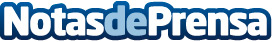 Una exposición sobre los mercados tradicionales subraya el valor arquitectónico y social de estos edificios Fruto de la colaboración entre la Oficina de Turismo de Guadalajara, el Ayuntamiento de Guadalajara, y la demarcación de Guadalajara del COACM, 'mercados, arquitectura de culto para las cosas del comer y del beber' fue inaugurada ayer también para subrayar el valor histórico, y la reciente remodelación del zoco guadalajareño, una obra original del arquitecto Mariano Medarde (1887). En el Mercado de Abastos de Guadalajara hasta el 14 de abrilDatos de contacto:Javier Bravo606411053Nota de prensa publicada en: https://www.notasdeprensa.es/una-exposicion-sobre-los-mercados Categorias: Imágen y sonido Viaje Historia Castilla La Mancha Oficinas Arquitectura http://www.notasdeprensa.es